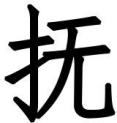 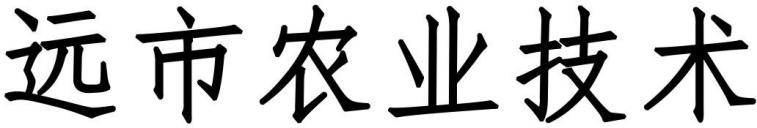 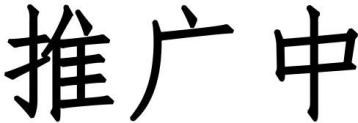 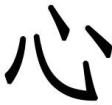 2020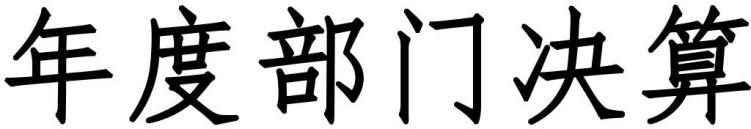 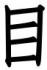 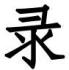 	 ..............................................................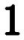 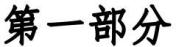 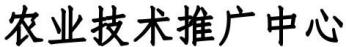 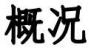 一、单位职责	1二、机构设置	1三、人员构成	2            ...................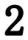 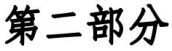 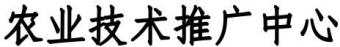 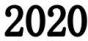 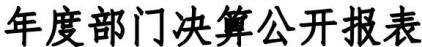 一、收入支出决算总表	2二、收入决算表	2三、	支出决算表	3四、	财政拨款收入支出决算总表	3五、	一般公共预算财政拨款支出决算表	3六、	一般公共预算财政拨款基本支出决算表	3七、	一般公共预算财政拨款“三公”经费支出决算表	3八、政府性基金预算财政拨款收入支出决算表	3九、	国有资本经营预算财政拨款支出决算表	3            ...................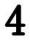 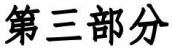 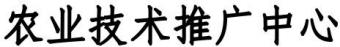 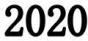 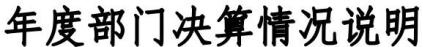 一、关于收入支出总体情况说明	4二、关于财政拨款收入支出总体情况说明	5三、关于一般公共预算财政拨款收入支出情况说明	5四、关于政府性基金预算财政拨款收入支出情况说明	6五、关于国有资本经营预算财政拨款支出情况说明	7六、关于一般公共预算“三公”经费支出的说明	8七、关于机关运行经费情况说明	9八、关于政府采购支出情况说明	9九、关于国有资产占有使用情况说明	10十、预算绩效情况说明	10....................................................................................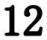 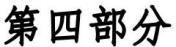 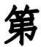 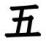 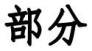 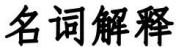 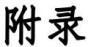 ............................................................................................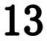 第一部分	农业技术推广中心概况一、单位职责宣传贯彻底执行《中华人民共和国农业技术推广法》，指导各乡镇 (场) 农业技术推广服务工作。负责土壤肥料和农田用水监测；参与基本农田保护与耕地地力建设；负责组织科学配方施肥技术推广；组织实施农业基础设施项目建设。负责全市粮食、油料、经济作物等病虫草鼠害的预测预报，开展农业病虫草鼠害监测和防治，植保新产品新技术新药械示范推广等工作。负责农民技术培训，组织农民开展现场观摩活动。承担市农委交办的其他工作任务。二、机构设置按照下面二种情况据实公开：( 一) 农业技术推广中心无附属单位，部门决算中仅包含部门本级决算。部门本级内设机构 (处室) 共 6 个，包括：农业技术推广站、植检植保站、土肥站、环保站、化验室、财会室三、人员构成2020 年末 26 单位实有人数 26 人，其中：行政人员 0 人、参公人员 0 人、事业人员 26 人、离休人员 0 人、退休人员 14人。与 2019 年度决算相比，年末实有人数 减少 1 人，其中，行政人员增加	0 人、参公人员增加	0 人。第二部分	农业技术推广中心 2020 年度部门决算公开报表一、收入支出决算总表部门：佳木斯市抚远市农业技术推广中心收入支出决算总表公开 01 表金额单位：万元二、收入决算表部门：佳木斯市抚远市农业技术推广中心收入决算表公开 02 表金额单位：万元三、支出决算表部门：佳木斯市抚远市农业技术推广中心支出决算表公开 03 表金额单位：万元四、财政拨款收入支出决算总表部门：佳木斯市抚远市农业技术推广中心财政拨款收入支出决算总表公开04 表金额单位：万元    一般公共预算财政拨款支出决算表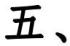 部门：佳木斯市抚远市农业技术推广中心一般公共预算财政拨款支出决算表公开 05 表金额单位：万元六、一般公共预算财政拨款基本支出决算表一般公共预算财政拨款基本支出决算表部门：佳木斯市抚远市农业技术推广中心公开 06 表金额单位：万元七、一般公共预算财政拨款“三公”经费支出决算表部门：佳木斯市抚远市农业技术推广中心一般公共预算财政拨款“三公” 经费支出决算表公开 07表 金额单 位： 万元八、政府性基金预算财政拨款收入支出决算表部门：佳木斯市抚远市农业技术推广中心政府性基金预算财政拨款收入支出决算表公开 08 表金额单位：万元注：本单位无政府性基金预算财政拨款收入支出。九、国有资本经营预算财政拨款支出决算表部门：佳木斯市抚远市农业技术推广中心	国有资本经营预算财政拨款支出决算表公开 09 表金额单位：万元注：本单位无国有资本经营预算财政拨款支出。第三部分	农业技术推广中心 2020 年度部门决算情况说明一、关于收入支出总体情况说明(一)总体情况。我单位 2020 年度部门决算收支总额509.2 万元，其中：本年收入 503.7 万元，年初结转和结余万元； 本年支出 488.7 万元，年末结转和结余 20.5 万元。（二）与2019年度决算相比。2020年度部门决算收入总额 减少85万元，下降14.3%，主要原因是由于项目资金的减少； 支出总额减少70万元，下降12.3%，主要原因是由于项目资金减少；年末结转和结余增加15万元，增长73%，主要原因是由于项目本年度内未完成，所以资金也结转至下一年度。金额单位：万元金额单位：万元二、关于财政拨款收入支出总体情况说明(一) 总体情况。农业技术推广中心 2020 年度财政拨款收 入 509.2 万元，年初财政拨款结转和结余 5.5 万元；本年支出 485.9 万元，年末财政拨款结转和结余 20.5 万元。(二) 与 2019 年度决算相比。财政拨款收入减少 39 万元， 下降 7. 1%；财政拨款支出减少 105.2 万元，下降 17%；年末财 政拨款结转和结余与 2019 年度相比，增加 15 万元，增长73%。(三) 与 2020 年初预算相比。财政拨款收入增加 0 万元，增长 0%；财政拨款支出增加 0 万元， 增长 0%。三、关于一般公共预算财政拨款收入支出情况说明(一) 总体情况。农业技术推广中心 2020 年度一般公共预算财政拨款收入 509.2 万元，年初一般公共预算财政拨款结转 和结余 5.5 万元；本年支出 485.9 万元，年末一般公共预算财政 拨款结转和结余 20.5 万元。(二) 与 2019 年度决算相比。一般公共预算财政拨款收入 减少 39 万元，下降 17% ，主要原因是项目资金的减少；一般 公共预算财政拨款支出少 105.2 万元，下降 17% ，主要原因是 项目资金的减少。(三) 与 2020 年初预算相比。一般公共预算财政拨款收入增加	0 万元，增长	0%； 一般公共预算财政拨款支出增加 0万元，增长	0% 。(四) 一般公共预算财政拨款基本支出构成情况。2020 年 度财政拨款基本支出 485.9 万元，其中：人员经费 285 万元， 主要包括基本工资、津贴补贴；公用经费 20 万元，主要包 括办公费、	印刷费。四、关于政府性基金预算财政拨款收入支出情况说明我单位政府性基金预算财政拨款收支为 0。五、关于国有资本经营预算财政拨款支出情况说明我单位国有资本经营预算财政拨款收支为 0六、关于一般公共预算“三公”经费支出的说明2020 年度，我单位一般公共预算财政拨款“三公”经费支出 总额为 3.6 万元，与 2019 年度决算相比减少 1.9 万元，下降 34%， 变化的主要原因是燃油费用减少，2020 全年预算相比增加 0 万元，增长 0% 。( 一) 因公出国 (境) 费 0 万元，与 2019 年度决算相比增 加 0 万元，增长0% ； 与 2020 全年预算相比增加 0 万元，增长 0%。因公出国 (境) 团组数 0 个，与上年相比增加0个；因公出国 (境) 人数 0 人，与上年相比增加 0 人。(二) 公务用车购置及运行费 3.6 万元。公务用车购置费 0 万元，与 2019 年度决算相比增加0万元，增长 0%；与 2020 全年预算相比增加 0 万元，增长0% 。公务用车运行维护费 3.6 万元，与 2019 年度决算相比增 减少 1.9 万元，下降 34% ，变化的主要原因是燃油费便宜；与 2020 全年预算相比增加 0 万元，增长 0% 。公务用车购置数 0 辆，与上年相比增加	0 辆；保 有量0 辆，与上年相比增加	0 辆。(三) 公务接待费 0 万元，与 2019 年度决算相比增加 0万元，增长	0%；与 2020 全年预算相比增加	0 万元，增长0% 。全年国内公务接待的批次为0 次， 比上年增加	接 待批次0 次；接待人数 0 人， 比上年增加 接待人数 0 人。七、关于机关运行经费情况说明本单位为事业单位无机关运行经费。八、关于政府采购支出情况说明本部门2020年度政府采购支出总额113.7万元，其中：政府采购货物支出59.7万元、政府采购工程支出0万元、政府采购服务支出53.9万元。授予中小企业合同金额0万元，占政府采购支出总额的0% ，其中：授予小微企业合同金额0万元， 占政府采购支出总额的0% 。九、关于国有资产占有使用情况说明截至2020年度12月31 日，我单位共有车辆2辆，其中，副省 级以上领导干部用车0辆、主要领导干部用车0辆、机要通信用 车0辆、应急保障用车0辆、执法执勤用车0辆、特种专业技术用 车0辆、离退休干部用车0辆、其他用车2辆，其他用车主要是下 乡业务用车；单位价值50万元以上通用设备0台 (套)，单价100 万元以上专用设备0台 (套) 。十、预算绩效情况说明( 一) 预算绩效管理工作开展情况根据预算绩效管理工作要求，我单位对2020	年度部门预算整体支出和省级项目 (专项) 支出全面开展绩效 自评，其中部门预算整体支出自评涉及资金0万元；省级项目(专 项) 支出自评共涉及项目 (专项) 0个，资金0万元， 占一般公 共预算项目支出总额的0%。组织对0个项目开展了项目 (专项) 支出部门评价，涉及一般公共预算支出0万元。( 二) 部门预算整体支出自评结果注：此项仅一级主管部门公开我单位部门预算整体支出自评涉及资金0万元， 执行数为0 万元，完成预算的0% ，得分0分。(三) 项 目 (专项) 支出绩效自评结果注：部门及所属单位所有项目需要逐项列示我单位对0个项目 (专项) 支出开展了绩效自评，项目 (专项) 支出全年预算数合计0万元，执行数合计0万元，完 成预算的0% ，平均得分0分。具体情况为：（四) 项 目 (专项) 支出部门评价结果注：此项仅一级主管部门公开，需要逐项列示我单位组织对0个项目 (专项) 支出开展了部 门评价，全年预算数合计0万元，执行数合计0万元，完成预算 的0% ，平均得分0分。第四部分	名词解释主要对收入项目、支出项目、支出科目和绩效目标进行解释说明，收入和支出项目按公开当年部门预算编制手册中定义进行解释，科目名称按公开当年政府收支分类科目中定义进行解释。有“三公”经费、机关运行经费支出的部门 (单位) ， 应 在专业名词解释中予以说明。例如：1.绩效目标：是预算绩效管理对象计划在一定期限内达到的产出和效果，包括产出指标、效益指标和服务对象满意度指标，是绩效执行监控、绩效自评价和再评价等预算绩效管理工作的前提和基础。2.机关运行经费：是指行政和参公单位的公用经费，包括 办公及印刷费、邮电费、差旅费、会议费、福利费、 日常维修 费、专用材料及一般设备购置费、办公用房水电费、办公用房 取暖费、办公用房物业管理费、公务用车运行维护费以及其他 费用。第五部分	附录1.部门预算整体支出绩效自评表本单位无部门预算整体支出绩效自评表2.项目 (专项) 支出绩效自评表本单位无项目 (专项) 支出绩效自评表3.省级项目 (专项) 支出部门评价得分表本单位无省级项目 (专项) 支出部门评价得分表12十二、农林水支出0.0403.613十三、交通运输支出0.00.014十四、资源勘探工业信息等支出0.00.015十五、商业服务业等支出0.00.016十六、金融支出0 00 017十七、援助其他地区支出0 00 018十八、 自然资源海洋气象等支出0.00.019十九、住房保障支出0.017.720二十、粮油物资储备支出0.00.021二十一、国有资本经营预算支出0.00.022二十二、灾害防治及应急管理支出0.00.023二十三、其他支出0 00 024二十四、债务还本支出0.00.025二十五、债务付息支出0.00.026二十六、抗疫特别国债安排的支出0.00.0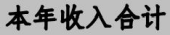 27本年支出合计275037本年支出合计0 04887使用非财政拨款结余280.0结余分配0.00.0年初结转和结余295.5年末结转和结余0.020.5300.0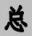 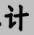 31509.2总计0.0509.2费支出1100000210卫生健康支出198198000000000021011行政事业单位医疗19.819.80.00.00.00.00.02101102事业单位医疗19.819.80.00.00.00.00.0213农林水支出418.6415.80.00.00.00.02.821301农业农村418.6415.80.00.00.00.02.82130104事业运行219.8219.80.00.00.00.00.02130106科技转化与推广服务10010000000000002130108病虫害控制1 1701 17000000000002130119防灾救灾35035000000000002130135农业资源保护修复与利用34.034.00.00.00.00.00.02130199其他农业农村支出2.80.00.00.00.00.02.8221住房保障支出177177000000000022102住房改革支出17717700000000002210201住房公积金17.717.70.00.00.00.00.0项目项目本年支出合计基本支出项目支出上缴上级支出经营支出对附属单位补助 支出功能分类科目编码科目名称本年支出合计基本支出项目支出上缴上级支出经营支出对附属单位补助 支出栏次栏次123456合计合计488.7304.9183.80.00.00.0208社会保障和就业支出47.747.70.00.00.00.020805行政事业单位养老支出47.747.70.00.00.00.02080502事业单位离退休19.619.60.00.00.00.02080505机关事业单位基本养老保险缴费支出28. 128. 10.00.00.00.0210卫生健康支出19.819.80.00.00.00.021011行政事业单位医疗19190.0.0.0..8.800002101102事业单位医疗19.819.80.00.00.00.0213农林水支出403.6219.8183.80.00.00.021301农业农村403.6219.8183.80.00.00.02130104事业运行219.8219.80.00.00.00.02130106科技转化与推广服务13.00.013.00.00.00.02130108病虫害控制117.00.0117.00.00.00.02130119防灾救灾35.00.035.00.00.00.02130135农业资源保护修复与利用16.00.016.00.00.00.02130199其他农业农村支出2.80.02.80.00.00.0221住房保障支出17.717.70.00.00.00.022102住房改革支出17.717.70.00.00.00.02210201住房公积金17.717.70.00.00.00.0收	入收	入收	入支	出支	出支	出支	出支	出支	出项目行 次金额项目行 次合计一般公共预算财政拨款政府性基金预算财政拨款国有资本经营预算财政拨款栏次1栏次2345一、一般公共预算财政拨款1500.9一、一般公共服务支出330.00.00.00.0二、政府性基金预算财政拨款20.0二、外交支出340.00.00.00.0三、国有资本经营财政拨款30.0三、国防支出350.00.00.00.04四、公共安全支出360.00.00.00.05五、教育支出370.00.00.00.06六、科学技术支出380.00.00.00.07七、文化旅游体育与传媒支出390.00.00.00.08八、社会保障和就业支出4047.747.70.00.09九、卫生健康支出4119.819.80.00.010十、节能环保支出420.00.00.00.011十一、城乡社区支出430.00.00.00.012十二、农林水支出44400.8400.80.00.013十三、交通运输支出450.00.00.00.014十四、资源勘探工业信息等支出460.00.00.00.015十五、商业服务业等支出470.00.00.00.016十六、金融支出480.00.00.00.017十七、援助其他地区支出490.00.00.00.018十八、 自然资源海洋气象等支出500.00.00.00.019十九、住房保障支出5117.717.70.00.020二十、粮油物资储备支出520.00.00.00.021二十一、 国有资本经营预算支出530.00.00.00.022二十二、灾害防治及应急管理支出540.00.00.00.023二十三、其他支出550.00.00.00.024二十四、债务还本支出560.00.00.00.025二十五、债务付息支出570.00.00.00.026二十六、抗疫特别国债安排的支出580.00.00.00.0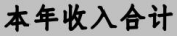 27500.9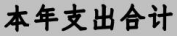 59485.9485.90.00.0年初财政拨款结转和结余285.5年末财政拨款结转和结余6020.520.50.00.0一般公共预算财政拨款295.561政府性基金预算财政拨款300062国有资本经营预算财政拨 款310063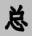 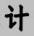 32506.4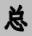 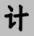 64506.4506.40.00.0项目项目本年支出本年支出本年支出功能分类科目编码科目名称小计基本支出项目支出栏次栏次123合计合计485 .9304181.9.0208社会保障和就业支出47 74707020805行政事业单位养老支出47 .7470..702080502事业单位离退休19 6190602080505机关事业单位基本养老保险缴费支出28 . 128.0.01210卫生健康支出19 .8190..8021011行政事业单位医疗19 8190802101102事业单位医疗19 .8190..80213农林水支出400 82191818021301农业农村400 .8219181.8.02130104事业运行219 .82190..802130106科技转化与推广服务13 0001302130108病虫害控制117 .00.0117.02130119防灾救灾35 0003502130135农业资源保护修复与利用16 .00.016.0221住房保障支出17 .717.70.022102住房改革支出17 7177002210201住房公积金17 .717.70.0人员经费人员经费人员经费公用经费公用经费公用经费公用经费公用经费公用经费科目编码科目名称决 算 数科目编码科目名称决 算 数科目编码科目名称决算数301工资福利支出21.68302商品和服务支出20307债务利息及费用支出030101基本工资14.4630201办公费3.330701国内债务付息030102津贴补贴4.730202印刷费0.130702国外债务付息030103奖金8.330203咨询费0310资本性支出030106伙食补助费0.030204手续费031001房屋建筑物购建030107绩效工资0.030205水费031002办公设备购置030108机关事业单位基本养老保 险缴费42.130206电费0.331003专用设备购置030109职业年金缴费7.030207邮电费0.131005基础设施建设030110职工基本医疗保险缴费19.830208取暖费0.031006大型修缮030111公务员医疗补助缴费0.030209物业管理费0.031007信息网络及软件购置更新030112其他社会保障缴费0.030211差旅费3.831008物资储备030113住房公积金35.330212因公出国 (境) 费用0.031009土地补偿030114医疗费0.030213维修 (护) 费1.431010安置补助030199其他工资福利支出0.030214租赁费0.031011地上附着物和青苗补偿0303对个人和家庭的补助23.130215会议费031012拆迁补偿030301离休费0.030216培训费0.231013公务用车购置030302退休费193021公务接待费03101其他交通工具购置0.67930303退职 (役) 费0.030218专用材料费3.6331021文物和陈列品购置030304抚恤金3.330224被装购置费031022无形资产购置030305生活补助0.030225专用燃料费031099其他资本性支出030306救济费0.030226劳务费0. 7399其他支出030307医疗费补助0.030227委托业务费039906赠与030308助学金0.030228工会经费039907国家赔偿费用支出030309奖励金0.030229福利费039908对民间非营利组织和群众性自治组 织补贴030310个人农业生产补贴0.030231公务用车运行维护费3. 739999其他支出030311代缴社会保险费0.030239其他交通费用0.530399其他对个人和家庭的补助0.230240税金及附加费用030299其他商品和服务支出2.2人员经费合计人员经费合计24.89公用经费合计公用经费合计公用经费合计公用经费合计公用经费合计20预算数预算数预算数预算数预算数预算数决算数决算数决算数决算数决算数决算数合计因公出国(境) 费公务用车购置 及运行费公务用车购置 及运行费公务用车购置 及运行费公务接待费合 计因公出国(境) 费公务用车购置及运行费公务用车购置及运行费公务用车购置及运行费公务接待费合计因公出国(境) 费小 计公 务 用 车 购公 务 用 车 运公务接待费合 计因公出国(境) 费小 计公 务 用 车 购公 务 用 车 运公务接待费1234567891011120.000.000.000.000.000.003.70.03.70.03.70.0功能分类科目编码科目名称合计基 本 支项目支出栏次栏次123合计合计项目2020年度决算同比增减额同比+、-%增减变化原因本年收入合计509.285-14.3项目资金减少1.财政拨款收入503.739-7.1项目资金减少2.上级补助收入3.事业收入4.经营收入5.附属单位上缴收入6.其他收入项目2020年度决算同比增减额同比+、-%增减变化原因本年支出合计488.7105.2-171.基本支出304.9103.3人员经费增加2.项目支出183.8115.2-38项目资金减少3.上缴上级支出4.经营支出5.对附属单位补助支出